Vankilalähetti Osmo RäisäisänenVuonna 1984 olin Mikkelin vankilassa pienessä sellissä. Koin syvää tuskaa ja ahdistusta. Sain tuolloin tehdä uskonratkaisun. Jumala puhutteli minua Henkensä kautta ja kutsui kristilliseen vankilatyöhön. Sitä olen saanut tehdä vuoden 1985 alusta lähtien yhdessä toisten vapaaehtoisten kanssa. He ovat myös saaneet vankilatyön sydämelleen. 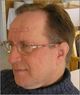 